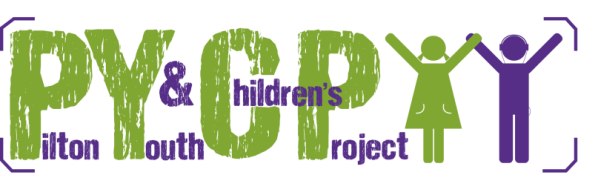 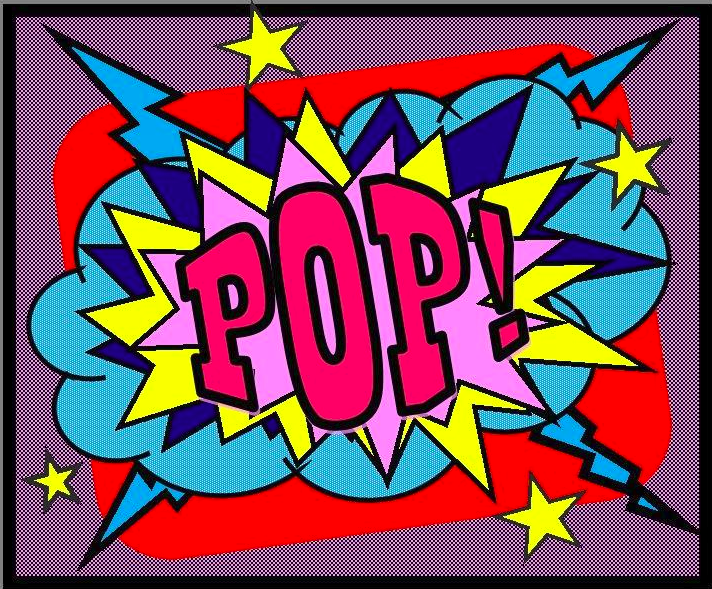 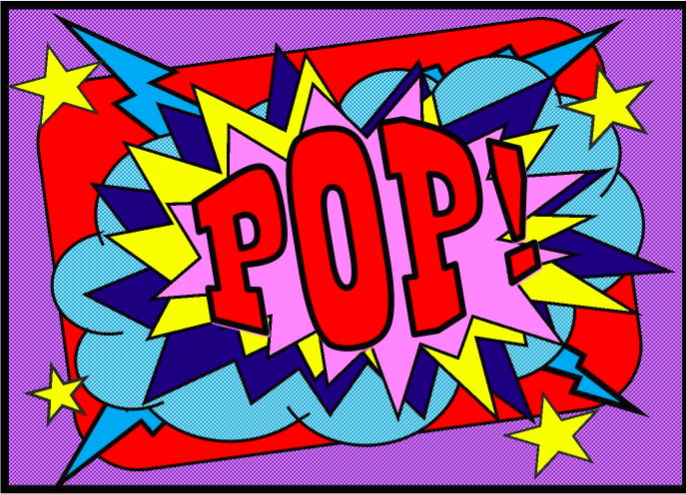 Date of Referral:Date of Referral:Name & status of each family member (e.g., father, mother, child and D.O.B for each child):Name & status of each family member (e.g., father, mother, child and D.O.B for each child):Address:Parent/carer contact details:Referrer details:School details for each child including class or guidance teacher:Detail any other services involved/or that have been involved as well as their role: Has the family agreed to the support?What is going well for the family? What are their strengths? What is going well for the family? What are their strengths? Please prioritise and outline the key issues that are affecting the family using the SHANARRI wellbeing indicators (please tick those applicable and give additional information) :Please outline the desired outcomes for the family’s involvement in POP:Any additional information: